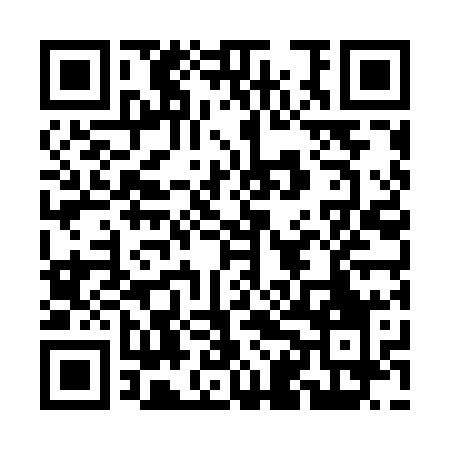 Prayer times for Char Satikhola, BangladeshWed 1 May 2024 - Fri 31 May 2024High Latitude Method: NonePrayer Calculation Method: University of Islamic SciencesAsar Calculation Method: ShafiPrayer times provided by https://www.salahtimes.comDateDayFajrSunriseDhuhrAsrMaghribIsha1Wed4:065:2611:553:196:257:452Thu4:055:2511:553:196:267:463Fri4:045:2411:553:186:267:474Sat4:035:2411:553:186:277:475Sun4:035:2311:553:186:277:486Mon4:025:2311:553:186:287:497Tue4:015:2211:553:176:287:498Wed4:005:2111:553:176:297:509Thu4:005:2111:553:176:297:5010Fri3:595:2011:553:166:297:5111Sat3:585:2011:553:166:307:5212Sun3:575:1911:553:166:307:5213Mon3:575:1911:553:166:317:5314Tue3:565:1811:553:156:317:5415Wed3:565:1811:553:156:327:5416Thu3:555:1811:553:156:327:5517Fri3:545:1711:553:156:337:5618Sat3:545:1711:553:156:337:5619Sun3:535:1611:553:146:347:5720Mon3:535:1611:553:146:347:5821Tue3:525:1611:553:146:357:5822Wed3:525:1511:553:146:357:5923Thu3:515:1511:553:146:357:5924Fri3:515:1511:553:146:368:0025Sat3:505:1511:553:146:368:0126Sun3:505:1411:553:136:378:0127Mon3:505:1411:563:136:378:0228Tue3:495:1411:563:136:388:0229Wed3:495:1411:563:136:388:0330Thu3:495:1411:563:136:398:0431Fri3:485:1311:563:136:398:04